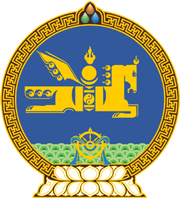 МОНГОЛ УЛСЫН ХУУЛЬ2024 оны 04 сарын 19 өдөр                                                                  Төрийн ордон, Улаанбаатар хот     ЗАСГИЙН ГАЗРЫН ТУСГАЙ САНГИЙН     ТУХАЙ ХУУЛЬД НЭМЭЛТ     ОРУУЛАХ ТУХАЙ1 дүгээр зүйл.Засгийн газрын тусгай сангийн тухай хуулийн 5 дугаар зүйлд доор дурдсан агуулгатай 5.3.26, 5.3.27 дахь заалт нэмсүгэй:	“5.3.26.Хуримтлалын сан;	 5.3.27.Хөгжлийн сан.”2 дугаар зүйл.Засгийн газрын тусгай сангийн тухай хуулийн 3 дугаар зүйлийн 3.2 дахь хэсгийн “Ирээдүйн өв сан,” гэсний дараа “Хуримтлалын сан, Хөгжлийн сан,” гэж, 5 дугаар зүйлийн 5.4 дэх хэсгийн “5.3.15” гэсний дараа “, 5.3.26” гэж, 22 дугаар зүйлийн 22.2 дахь хэсгийн “5.3.22” гэсний дараа “, 5.3.26” гэж тус тус нэмсүгэй. 3 дугаар зүйл.Энэ хуулийг Үндэсний баялгийн сангийн тухай хууль хүчин төгөлдөр болсон өдрөөс эхлэн дагаж мөрдөнө.МОНГОЛ УЛСЫН 	ИХ ХУРЛЫН ДАРГА 				Г.ЗАНДАНШАТАР